				Urenregistratie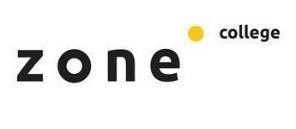 Student:Klas:                       Schooljaar:Bezocht door:bedrijf:Week nr.maandagdinsdagwoensdagdonderdagvrijdagzaterdagzondagTot. urenWeek nr.maandagdinsdagwoensdagdonderdagvrijdagzaterdagzondagTot. urenTot. uren31532633734835936103711381239134014411542164317441845194620472148224923502451255226127228329430Totaal gemaakte uren:Totaal gemaakte uren:Totaal gemaakte uren:Totaal gemaakte uren:Totaal gemaakte uren:Totaal gemaakte uren:Totaal gemaakte uren:Totaal gemaakte uren:Totaal gemaakte uren:Totaal gemaakte uren:Totaal gemaakte uren:Totaal gemaakte uren:Akkoord praktijkopleider:Akkoord praktijkopleider:Akkoord praktijkopleider:Akkoord praktijkopleider:Akkoord praktijkopleider:Akkoord praktijkopleider:Akkoord praktijkopleider:Akkoord praktijkopleider:Akkoord praktijkopleider:Akkoord praktijkopleider:Akkoord praktijkopleider:Akkoord praktijkopleider:Ruimte voor opmerkingen, verrichte werkzaamheden en aangeleerde vaardigheden:Ruimte voor opmerkingen, verrichte werkzaamheden en aangeleerde vaardigheden:Ruimte voor opmerkingen, verrichte werkzaamheden en aangeleerde vaardigheden:Ruimte voor opmerkingen, verrichte werkzaamheden en aangeleerde vaardigheden:Ruimte voor opmerkingen, verrichte werkzaamheden en aangeleerde vaardigheden:Ruimte voor opmerkingen, verrichte werkzaamheden en aangeleerde vaardigheden:Ruimte voor opmerkingen, verrichte werkzaamheden en aangeleerde vaardigheden:Ruimte voor opmerkingen, verrichte werkzaamheden en aangeleerde vaardigheden:Ruimte voor opmerkingen, verrichte werkzaamheden en aangeleerde vaardigheden:Ruimte voor opmerkingen, verrichte werkzaamheden en aangeleerde vaardigheden:Ruimte voor opmerkingen, verrichte werkzaamheden en aangeleerde vaardigheden:Ruimte voor opmerkingen, verrichte werkzaamheden en aangeleerde vaardigheden:Ruimte voor opmerkingen, verrichte werkzaamheden en aangeleerde vaardigheden:Ruimte voor opmerkingen, verrichte werkzaamheden en aangeleerde vaardigheden:Ruimte voor opmerkingen, verrichte werkzaamheden en aangeleerde vaardigheden:Ruimte voor opmerkingen, verrichte werkzaamheden en aangeleerde vaardigheden:Ruimte voor opmerkingen, verrichte werkzaamheden en aangeleerde vaardigheden:Ruimte voor opmerkingen, verrichte werkzaamheden en aangeleerde vaardigheden:Ruimte voor opmerkingen, verrichte werkzaamheden en aangeleerde vaardigheden: